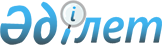 О внесении изменения в приказ Министра внутренних дел Республики Казахстан 
от 5 января 2003 года N 1 "О совершенствовании системы изучения и отбора кадров на службу (работу), учебу в органы внутренних дел Республики Казахстан", зарегистрированный за N 2180
					
			Утративший силу
			
			
		
					Приказ Министра внутренних дел Республики Казахстан от 25 мая 2004 года № 299. Зарегистрирован в Министерстве юстиции Республики Казахстан 7 июня 2004 года № 2892. Утратил силу приказом Министра внутренних дел Республики Казахстан от 2 июля 2012 года № 382

      Сноска. Утратил силу приказом Министра внутренних дел РК от 02.07.2012 № 382.      В целях приведения в соответствии с пунктом 5 Положения о прохождении службы лицами рядового и начальствующего состава органов внутренних дел Республики Казахстан, утвержденного постановлением  Правительства Республики Казахстан от 27 декабря 1996 года N 1644 приказываю: 

      1. Внести в  приказ  Министра внутренних дел Республики Казахстан от 5 января 2003 года N 1 "О совершенствовании системы изучения и отбора кадров на службу (работу),         учебу в органы внутренних дел Республики Казахстан" (зарегистрированный в Реестре государственной регистрации нормативных правовых актов за N 2180) следующее изменение: 

      в Правилах изучения и отбора граждан на службу (работу), учебу в органы внутренних дел Республики Казахстан, утвержденных указанным приказом: 

      пункт 13 исключить. 

      2. Начальникам Главных управлений внутренних дел городов Астаны, Алматы, Главных управлений внутренних дел, Управлений внутренних дел областей и на транспорте, учебных заведений Министерства внутренних дел принять указанный приказ к руководству и исполнению. 

      3. Настоящий приказ вступает в силу со дня государственной регистрации в Миниcтерстве юстиции Республики Казахстан. 

       

       Министр 
					© 2012. РГП на ПХВ «Институт законодательства и правовой информации Республики Казахстан» Министерства юстиции Республики Казахстан
				